Lesson #32Guided ReadingImpressionismImpressionism- artwork that is concerned with capturing the effects of sunlight on an object.  Characteristics of Impressionist Artwork-Artists would paint outdoorsThis was possible because of the tin paint tube being invented, which kept the paint from drying out.  More interested in the effect of sunlight than the details Would paint the same scene multiple times throughout the day/night in order to capture the effects that sunlight has on an objectArtwork usually has…Textured surfacesQuick short brushstrokesForms loose solidity (they look blurry)No center of interest, dominance or vocal pointDetails are missingSubject matter is of the contemporary world Blurred edgesBlues and Violets Replace black and brown for shadingGives a glimpse of a scene rather than posed figures ie Claude Monet- @ 1840-1926“Founder” of Impressionism Impressionism came from his painting… “Impression: Sunrise” Impression from the title referred to the group of artists who painted in the Impressionist style Monet meant “Impression” as a derogatory comment Wanted to convey an impression was not sufficient or good enough for the subject matter of a paintingThe Haystack, by Monet @ 1891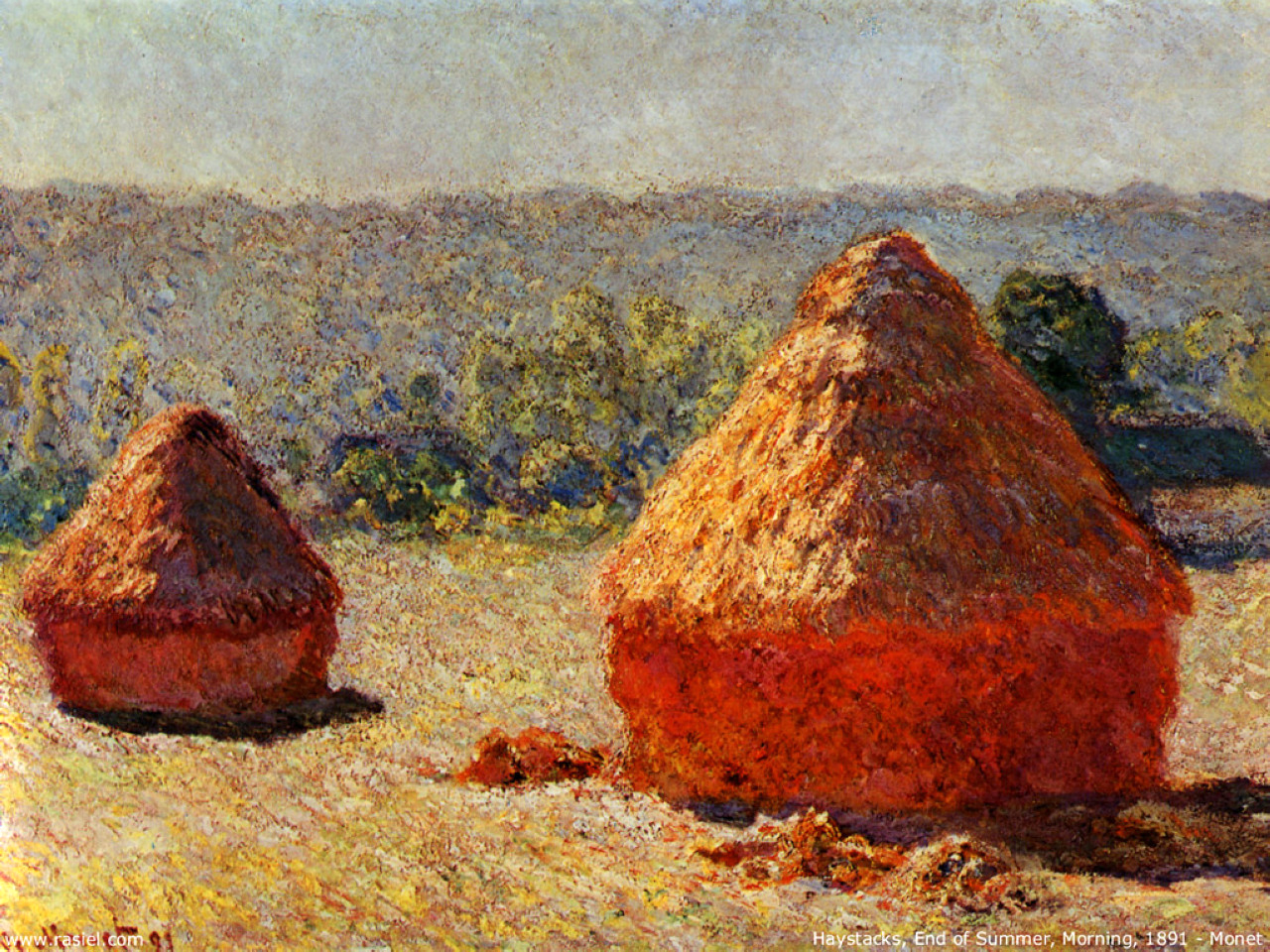 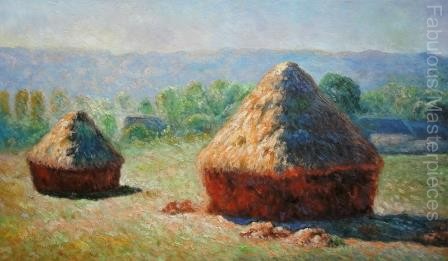 Pierre Auguste Renoir- @ 1841-1919Main interest: the use of color and the effects of sunlight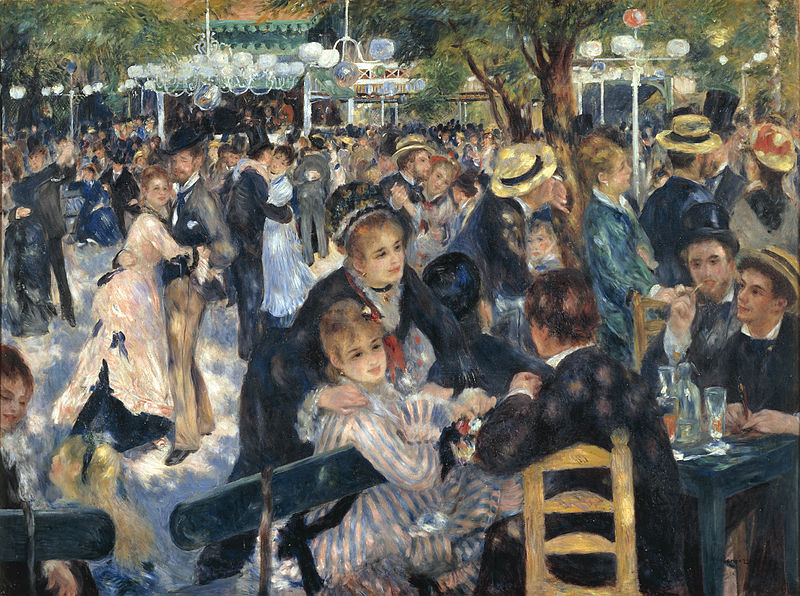 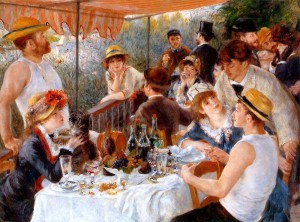 Edgar Degas- @ 1834-1917Inspired by Japanese Artists such as Hokusai and UtamaroDegas liked how they didn’t feel obligated to show an entire figure or imageHe liked how they “cut off” parts of figuresEuropean tradition was to have the whole figure in the painting from head to toe Impressionist artists questioned the tradition and did not follow their “rule” Studied Japanese woodblock prints by HokusaiAppreciated the use of flat colorsUnique placement of elements in the composition Marry Cassatt- @ 1845-1926American Impressionist Painter Born in Pennsylvania Met Thomas Eakins at Pennsylvania Academy of Fine Arts Invited by Degas to show her work with the Impressionist group in 1877 She was inspired by Degas’s Artwork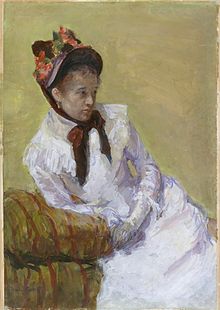 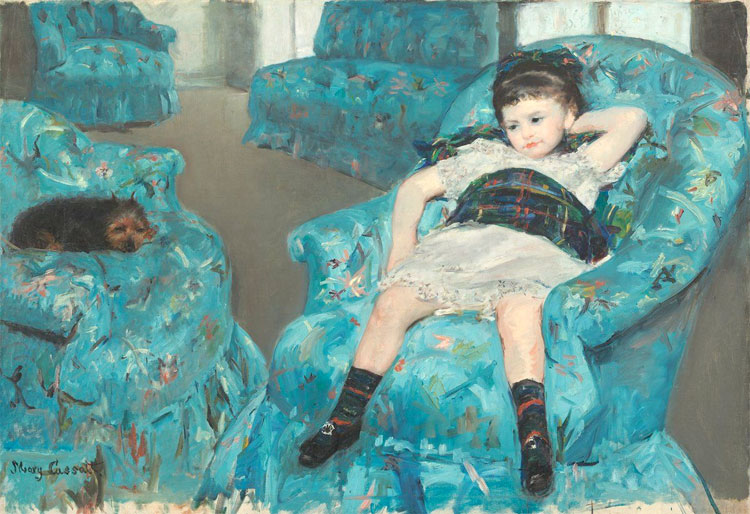     Self-Portrait of Cassatt 			 Created: 1878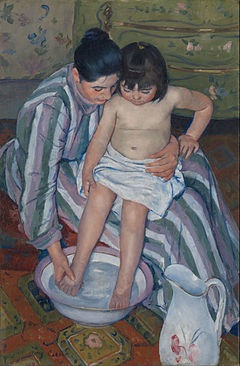 Berthe Morisot- @ 1841-1895Manet’s sister-in-law She persuaded Manet to paint in the Impressionist Style by painting outdoors and use a pastel palette of colors Granddaughter of famous Rococo Painter- Jean-Honore Fragonard Never became famous until she died 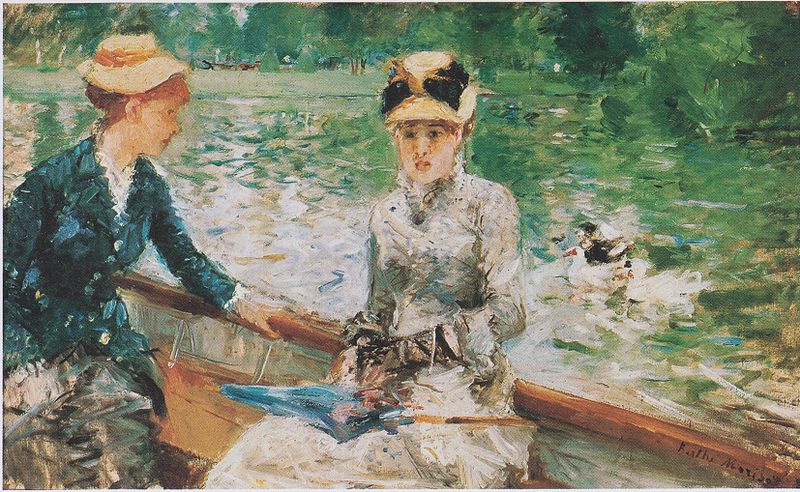 Auguste Rodin- @ 1840-1917French Sculptor Considered to sculpt in the Impressionist Style 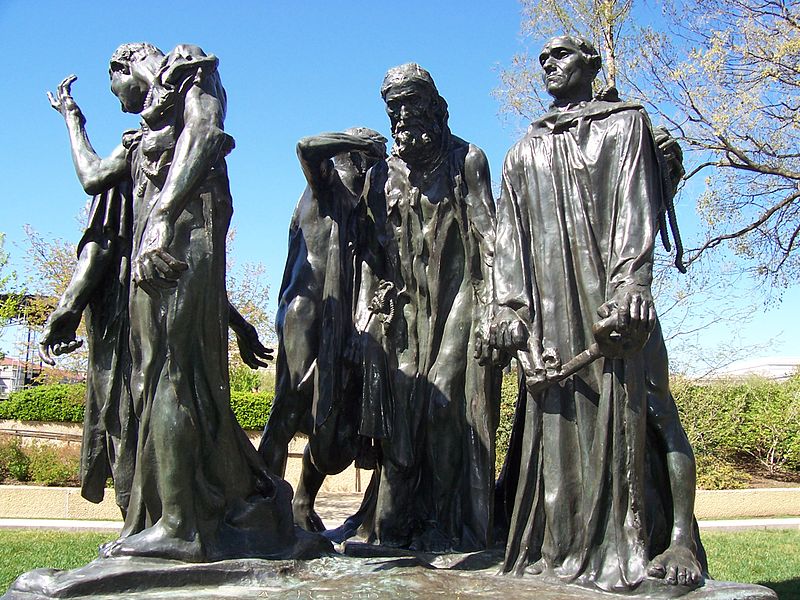 